ГЕНЕРАЛЬНЫЙ СПОНСОР МЕРОПРИЯТИЯ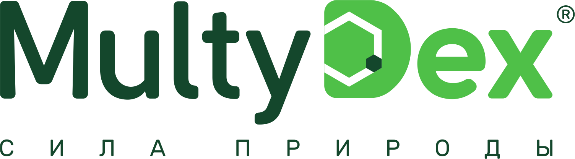 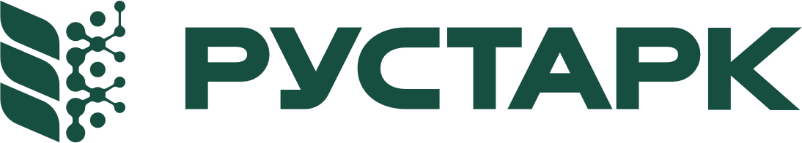 Предлагаем стать Партнером конференции:  получить всю необходимую информацию по тел.: 8(495)638-55-62, e-mail: mmx-2007@mail.ru, smr1@inbox.ru. 
Пожалуйста, заполните все поля заявки на участие в конференции и направьте ее любым удобным для Вас способом: - по тел./факсу: 7(499) 976-78-66; - по электронной почте: smr1@inbox.ru; mmx-2007@mail.ru.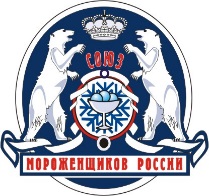 ЗАЯВКА НА УЧАСТИЕ        Школа технолога. «Производство мороженого в условиях глобальных вызовов» 
07 февраля 2023 года
г. Москва, Экспоцентр, м. Выставочная,
павильон 2, зал семинаров 3, начало в 11.00ЗАЯВКА НА УЧАСТИЕ        Школа технолога. «Производство мороженого в условиях глобальных вызовов» 
07 февраля 2023 года
г. Москва, Экспоцентр, м. Выставочная,
павильон 2, зал семинаров 3, начало в 11.00ЗАЯВКА НА УЧАСТИЕ        Школа технолога. «Производство мороженого в условиях глобальных вызовов» 
07 февраля 2023 года
г. Москва, Экспоцентр, м. Выставочная,
павильон 2, зал семинаров 3, начало в 11.00ЗАЯВКА НА УЧАСТИЕ        Школа технолога. «Производство мороженого в условиях глобальных вызовов» 
07 февраля 2023 года
г. Москва, Экспоцентр, м. Выставочная,
павильон 2, зал семинаров 3, начало в 11.00ЗАЯВКА НА УЧАСТИЕ        Школа технолога. «Производство мороженого в условиях глобальных вызовов» 
07 февраля 2023 года
г. Москва, Экспоцентр, м. Выставочная,
павильон 2, зал семинаров 3, начало в 11.00ЗАЯВКА НА УЧАСТИЕ        Школа технолога. «Производство мороженого в условиях глобальных вызовов» 
07 февраля 2023 года
г. Москва, Экспоцентр, м. Выставочная,
павильон 2, зал семинаров 3, начало в 11.00ЗАЯВКА НА УЧАСТИЕ        Школа технолога. «Производство мороженого в условиях глобальных вызовов» 
07 февраля 2023 года
г. Москва, Экспоцентр, м. Выставочная,
павильон 2, зал семинаров 3, начало в 11.00ЗАЯВКА НА УЧАСТИЕ        Школа технолога. «Производство мороженого в условиях глобальных вызовов» 
07 февраля 2023 года
г. Москва, Экспоцентр, м. Выставочная,
павильон 2, зал семинаров 3, начало в 11.00ЗАЯВКА НА УЧАСТИЕ        Школа технолога. «Производство мороженого в условиях глобальных вызовов» 
07 февраля 2023 года
г. Москва, Экспоцентр, м. Выставочная,
павильон 2, зал семинаров 3, начало в 11.00ЗАЯВКА НА УЧАСТИЕ        Школа технолога. «Производство мороженого в условиях глобальных вызовов» 
07 февраля 2023 года
г. Москва, Экспоцентр, м. Выставочная,
павильон 2, зал семинаров 3, начало в 11.00ЗАЯВКА НА УЧАСТИЕ        Школа технолога. «Производство мороженого в условиях глобальных вызовов» 
07 февраля 2023 года
г. Москва, Экспоцентр, м. Выставочная,
павильон 2, зал семинаров 3, начало в 11.00ЗАЯВКА НА УЧАСТИЕ        Школа технолога. «Производство мороженого в условиях глобальных вызовов» 
07 февраля 2023 года
г. Москва, Экспоцентр, м. Выставочная,
павильон 2, зал семинаров 3, начало в 11.00ЗАЯВКА НА УЧАСТИЕ        Школа технолога. «Производство мороженого в условиях глобальных вызовов» 
07 февраля 2023 года
г. Москва, Экспоцентр, м. Выставочная,
павильон 2, зал семинаров 3, начало в 11.00ЗАЯВКА НА УЧАСТИЕ        Школа технолога. «Производство мороженого в условиях глобальных вызовов» 
07 февраля 2023 года
г. Москва, Экспоцентр, м. Выставочная,
павильон 2, зал семинаров 3, начало в 11.00ЗАЯВКА НА УЧАСТИЕ        Школа технолога. «Производство мороженого в условиях глобальных вызовов» 
07 февраля 2023 года
г. Москва, Экспоцентр, м. Выставочная,
павильон 2, зал семинаров 3, начало в 11.00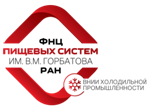 Наименование компанииНаименование компанииНаименование компанииНаименование компанииНаименование компанииНаименование компанииНаименование компанииДолжность и Ф.И.О. руководителя:Должность и Ф.И.О. руководителя:Должность и Ф.И.О. руководителя:Должность и Ф.И.О. руководителя:Должность и Ф.И.О. руководителя:Должность и Ф.И.О. руководителя:Должность и Ф.И.О. руководителя:Должность и Ф.И.О. руководителя:Должность и Ф.И.О. руководителя:Должность и Ф.И.О. руководителя:Должность и Ф.И.О. руководителя:Юридический адрес:Юридический адрес:Юридический адрес:Юридический адрес:Юридический адрес:Юридический адрес:Почтовый адрес:Почтовый адрес:Почтовый адрес:Почтовый адрес:Основной вид деятельности:Основной вид деятельности:Основной вид деятельности:Основной вид деятельности:Основной вид деятельности:Основной вид деятельности:Основной вид деятельности:Основной вид деятельности:Код, телефон, факс:Код, телефон, факс:Код, телефон, факс:Код, телефон, факс:Код, телефон, факс:E-mail:E-mail:ИНН / КПП:ИНН / КПП:ИНН / КПП:/БИКР/cв(наименование банка)(наименование банка)(наименование банка)(наименование банка)(наименование банка)К/с   К/с   К/с   К/с   К/с   К/с   К/с   К/с   К/с   К/с   К/с   К/с   К/с   К/с   К/с   К/с   К/с   К/с   Участник конференции (Ф.И.О., должность):Участник конференции (Ф.И.О., должность):Участник конференции (Ф.И.О., должность):Участник конференции (Ф.И.О., должность):Участник конференции (Ф.И.О., должность):Участник конференции (Ф.И.О., должность):Участник конференции (Ф.И.О., должность):Участник конференции (Ф.И.О., должность):Участник конференции (Ф.И.О., должность):Участник конференции (Ф.И.О., должность):Участник конференции (Ф.И.О., должность):Участник конференции (Ф.И.О., должность):Телефон:Телефон:Телефон:Стоимость участияСтоимость участияСтоимость участияСтоимость участияСтоимость участияСтоимость участияСтоимость участияСтоимость участияСтоимость участияСтоимость участияСтоимость участияСтоимость участияСтоимость участияСтоимость участияСтоимость участияСтоимость участияСтоимость участияСтоимость участияСтоимость участияОпцииСтоимость, рубОтметкаДля фабрик мороженого, являющимися членами Союза мороженщиков России15 000 Для фабрик мороженого, не являющимися членами Союза мороженщиков России20 000Для других участников, являющимися членами Союза мороженщиков России20 000Для других участников, не являющимися членами Союза мороженщиков России25 000Выступление с докладом 10 минут15 000Выступление с докладом 15 минут20 000Выступление с докладом 20 минут25 000Обязательно согласование темы доклада с организаторомУстановка Roll-Up в зале15 000Реклама оборудования, продукции (предоставление площади для размещения 1 место, 2*1,7 м)15 000Проведение дегустации50 000Раскладка рекламных материалов в пакет участника5 000